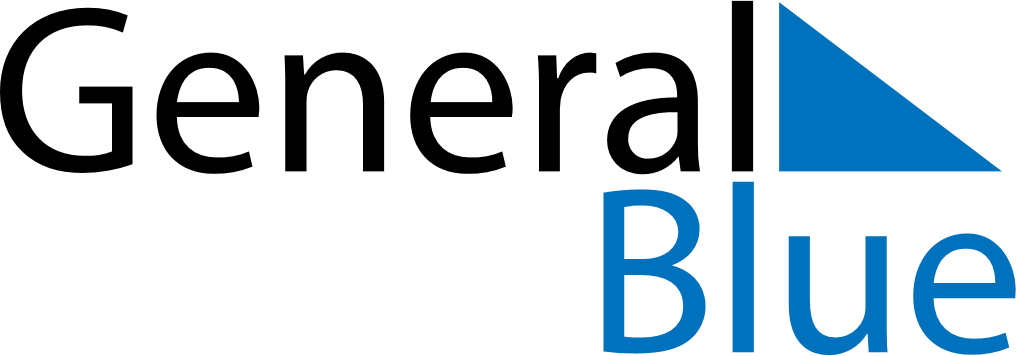 November 2024November 2024November 2024November 2024November 2024November 2024Vaestra Froelunda, Vaestra Goetaland, SwedenVaestra Froelunda, Vaestra Goetaland, SwedenVaestra Froelunda, Vaestra Goetaland, SwedenVaestra Froelunda, Vaestra Goetaland, SwedenVaestra Froelunda, Vaestra Goetaland, SwedenVaestra Froelunda, Vaestra Goetaland, SwedenSunday Monday Tuesday Wednesday Thursday Friday Saturday 1 2 Sunrise: 7:25 AM Sunset: 4:26 PM Daylight: 9 hours and 1 minute. Sunrise: 7:27 AM Sunset: 4:23 PM Daylight: 8 hours and 56 minutes. 3 4 5 6 7 8 9 Sunrise: 7:29 AM Sunset: 4:21 PM Daylight: 8 hours and 51 minutes. Sunrise: 7:32 AM Sunset: 4:19 PM Daylight: 8 hours and 47 minutes. Sunrise: 7:34 AM Sunset: 4:17 PM Daylight: 8 hours and 42 minutes. Sunrise: 7:36 AM Sunset: 4:14 PM Daylight: 8 hours and 38 minutes. Sunrise: 7:39 AM Sunset: 4:12 PM Daylight: 8 hours and 33 minutes. Sunrise: 7:41 AM Sunset: 4:10 PM Daylight: 8 hours and 29 minutes. Sunrise: 7:43 AM Sunset: 4:08 PM Daylight: 8 hours and 24 minutes. 10 11 12 13 14 15 16 Sunrise: 7:45 AM Sunset: 4:06 PM Daylight: 8 hours and 20 minutes. Sunrise: 7:48 AM Sunset: 4:04 PM Daylight: 8 hours and 16 minutes. Sunrise: 7:50 AM Sunset: 4:02 PM Daylight: 8 hours and 11 minutes. Sunrise: 7:52 AM Sunset: 4:00 PM Daylight: 8 hours and 7 minutes. Sunrise: 7:54 AM Sunset: 3:58 PM Daylight: 8 hours and 3 minutes. Sunrise: 7:57 AM Sunset: 3:56 PM Daylight: 7 hours and 59 minutes. Sunrise: 7:59 AM Sunset: 3:54 PM Daylight: 7 hours and 55 minutes. 17 18 19 20 21 22 23 Sunrise: 8:01 AM Sunset: 3:52 PM Daylight: 7 hours and 51 minutes. Sunrise: 8:03 AM Sunset: 3:51 PM Daylight: 7 hours and 47 minutes. Sunrise: 8:05 AM Sunset: 3:49 PM Daylight: 7 hours and 43 minutes. Sunrise: 8:08 AM Sunset: 3:47 PM Daylight: 7 hours and 39 minutes. Sunrise: 8:10 AM Sunset: 3:46 PM Daylight: 7 hours and 35 minutes. Sunrise: 8:12 AM Sunset: 3:44 PM Daylight: 7 hours and 32 minutes. Sunrise: 8:14 AM Sunset: 3:42 PM Daylight: 7 hours and 28 minutes. 24 25 26 27 28 29 30 Sunrise: 8:16 AM Sunset: 3:41 PM Daylight: 7 hours and 25 minutes. Sunrise: 8:18 AM Sunset: 3:40 PM Daylight: 7 hours and 21 minutes. Sunrise: 8:20 AM Sunset: 3:38 PM Daylight: 7 hours and 18 minutes. Sunrise: 8:22 AM Sunset: 3:37 PM Daylight: 7 hours and 15 minutes. Sunrise: 8:24 AM Sunset: 3:36 PM Daylight: 7 hours and 11 minutes. Sunrise: 8:26 AM Sunset: 3:35 PM Daylight: 7 hours and 8 minutes. Sunrise: 8:27 AM Sunset: 3:33 PM Daylight: 7 hours and 5 minutes. 